项目名称******，***，***，***，***指导老师：***，***，***（学校 团队名称）一、项目简介与可行性醋酸乙烯（VAC），也称为醋酸乙烯醋，是以醋酸和乙烯或者乙炔为原料合成的一种重要的有机化工产品，主要用于生产聚乙烯醇（PVA）醋酸乙烯--乙烯共聚物（EVA）聚醋酸乙烯（PVAC）醋酸乙烯氯乙烯共聚物（EVC）等，在化工、纺织、轻工、造纸、建筑以及汽车等领域具有广泛的应用。本项目依托中国南京塞拉尼斯有限责任公司，以中国扬子石化-巴斯夫有限责任公司提供的乙烯为原料，与氧气，醋酸在氮气保护气下反应制备醋酸乙烯，同时副产二氧化碳与乙醛，相比现代国内的乙炔法制备醋酸乙烯，从源头上解决了污染，运用了萃取精馏与膜分离技术，降低了能耗和设备投资。生产醋酸乙烯的同时并得到了资源化利用，共计生产醋酸乙烯10万吨/年，副产二氧化碳0.43万吨/年和乙醛0.02万吨/年，大大提高了碳原子的利用率。通过查阅文献比对VAC的合成技术的优缺点，如表所示。VAC合成技术方案对比表综合上述各部分进行比较，考虑到生产本身寻求经济效益，满足社会需求的目的性，生产成本高，产品质量差的合成方法必将被淘汰。所以，乙烯气相法更适合用于生产。又考虑到目前及以后环境保护的重要性，化工企业在追求生产效益及产品质量的同时必须注重清洁生产。电石乙炔法原料成本较低，但要用到污染严重的醋酸锌催化剂，且三废有乙醛与丙酮，在处理和再加工中需要较高的技术和较大的成本。因此，正采用该法生产的企业需要做好环境保护及安全方面的治理，而还未正式生产醋酸乙烯的企业并不适合采用该工艺。虽然乙烯气相法单程转化率低，但其原料廉价，又没有毒性较大的原料，是较有发展前途的合成方法。且该法副产乙醛与二氧化碳，实现了碳原子的充分利用，而且该工艺产品质量高，无论从经济上还是清洁生产上都是很有优势的。所以在本项目中，采用乙烯气相法合成醋酸乙烯的生产工艺。二、工艺简介与流程特点本项目包括三个工段，各工段的工艺流程图及说明如下：乙烯，氧气，氮气，醋酸经混合后进入加热器后进入VAC合成反应器。反应物经冷却后，以醋酸为吸收剂在VAC吸收塔分离气液相，气相组进入第二工段的多级压缩机，液相组分粗VAC进入气液分离器减压分离进入下一工段。来自上一工段的气相经过二级压缩，出一股废液和一股气液混合物，气液混合物进入闪蒸罐减压分离，气相进入膜分离器分离二氧化碳，并打一股循环至进料处，排出废液进一步减压分离为废液与废气，来自上一工段的液相经过醋酸分离塔进行分离，塔顶的粗产品冷却后进入脱气塔，塔底粗醋酸，经过醋酸精制塔分离，塔顶废水，塔底醋酸分为两股分别循环至第一工段进料处和吸收塔塔顶，脱气塔顶出气相进入多级压缩机，塔底进入液液分离罐脱除水后进入下一工段。来自上一工段的醋酸乙烯粗产品经过VAC精制塔，塔底出一股纯VAC，塔顶的粗产品脱除部分水后萃取精馏进行分离，塔底的甘油和水进入萃取剂回收塔进行回收，回收塔顶部的水进入液液分离罐进行循环，底部的甘油进入循环利用。萃取精馏塔塔顶的VAC和乙醛进入热泵精馏塔分离，塔顶出乙醛，塔底分离出最终产品VAC，与VAC精制塔塔底的产品进行混合即为所需产品VAC。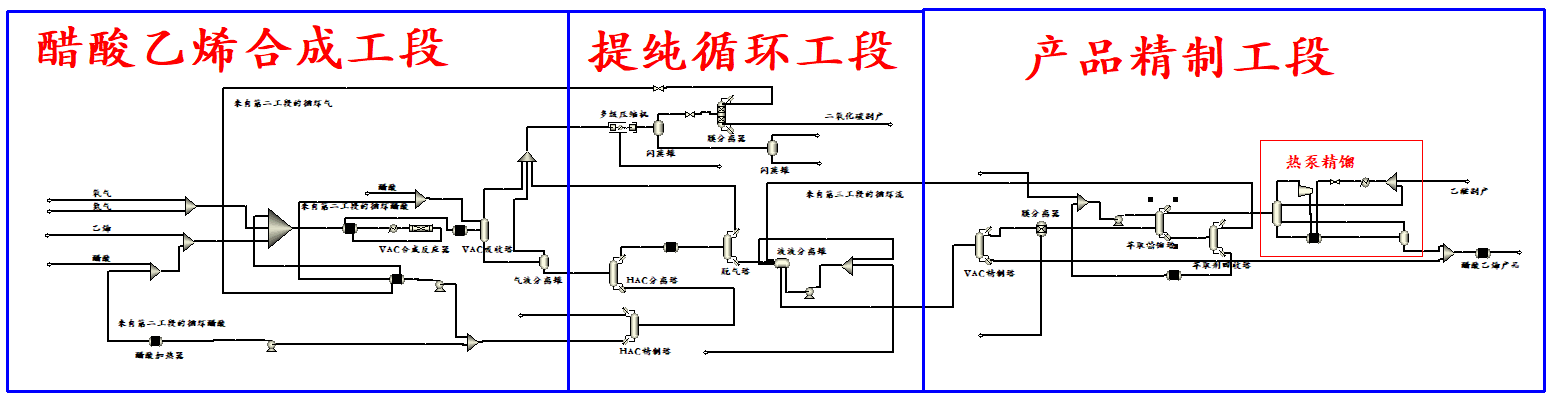 本项目将乙烯与氧气，醋酸在氮气保护气下反应制得醋酸乙烯，同时副产二氧化碳与乙醛，相比现代国内的乙炔法制备醋酸乙烯，从源头上解决了污染，运用了萃取精馏与膜分离技术，降低了能耗和设备投资，产品质量高，且副产纯度较高的二氧化碳及乙醛，实现了碳原子的充分利用。此外，本项目用提升管-流化床反应器，一改传统乙烯气相法固定床反应器中催化剂更换费事，传热系数较小等缺点，利用提升管式反应器与流化床反应器的耦合，大大增强了催化剂的使用周期且增强了反应的转化率，使工艺更加高效。本项目采用了萃取精馏技术，膜分离技术，热泵精馏技术。全流程共有六大循环，实现了碳原子的高效利用。三、设备设计和车间布置本项目办公区放置于常年盛行风上风口，储罐车间位于下风口，体现运行可靠，操作方便，绿色环保等生产要求。车间分为醋酸乙烯合成车间，产品精制车间，提纯循环车间。分别起合成，精制，提纯循环功能，流水化自动生产，安全、绿色、可靠。典型设备创新：1. 膜分离设备：本项目选用对流体质量要求低、抗污染能力强、清洗方便的圆管式膜组件，达到分离效率高，环境友好等效能。2. 萃取精馏塔： 本项目在产品精制工段采用萃取精馏技术对醋酸乙烯-水进行高效分离。3. 本项目采用提升管式反应器与流化床反应器的耦合，增强了催化剂的寿命和反应转化率。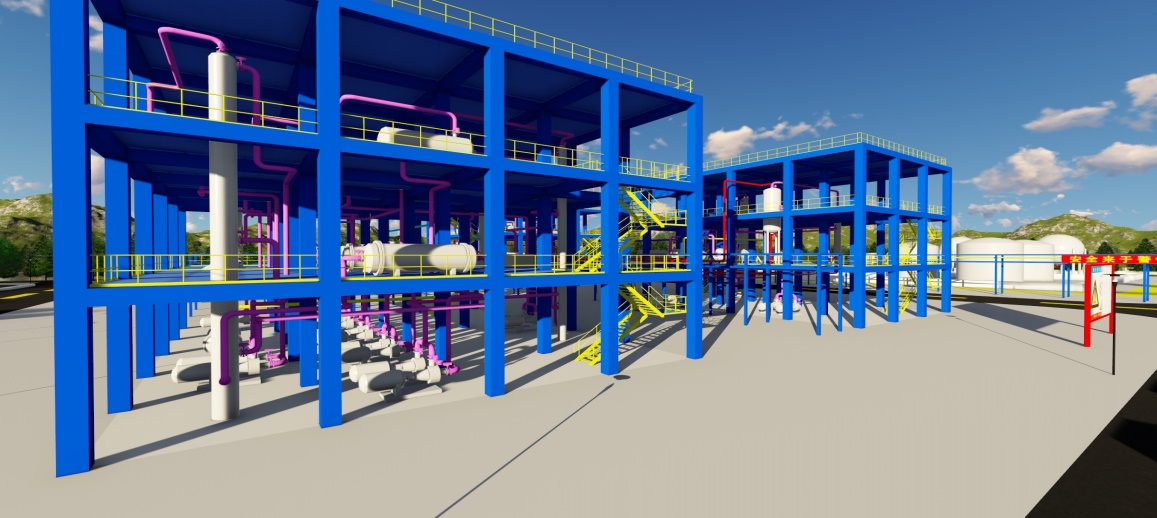 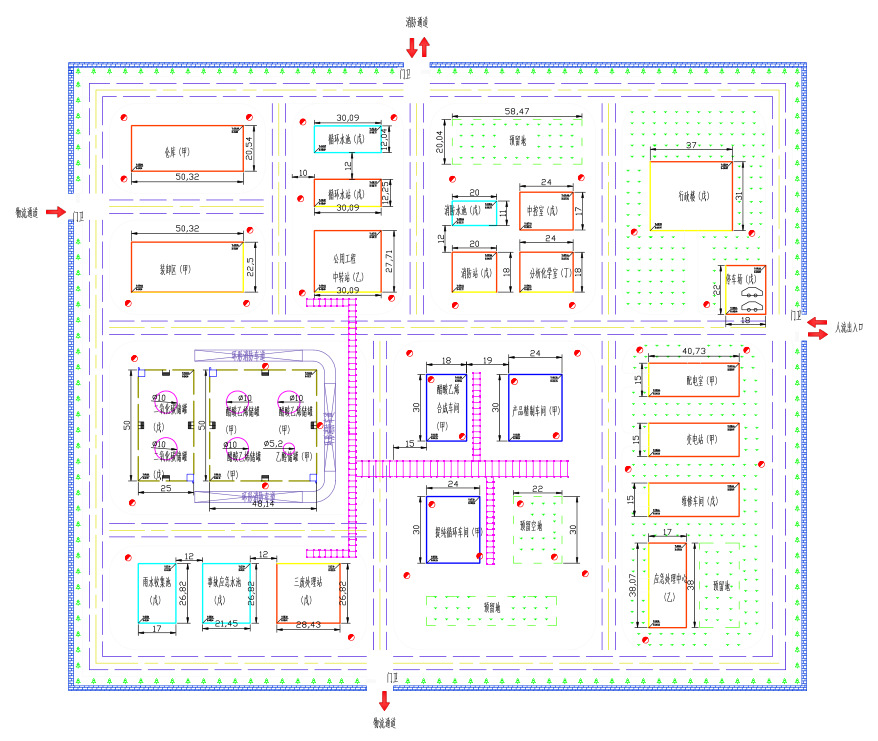 四、项目总结本项目设计了一套年产量10万吨醋酸乙烯的装置系统。项目采用新型乙烯气相法，制得醋酸乙烯的同时副产二氧化碳与乙醛，相比现代国内的乙炔法制备醋酸乙烯，从源头上解决了污染，实现了 清洁生产；醋酸乙烯合成系统选用提升管-流化床反应器，一改传统乙烯气相法固定床反应器中催化剂更换费事，传热系数较小等缺点，利用提升管式反应器与流化床反应器的耦合，大大增强了催化剂的使用周期且增强了反应的转化率，使反应工艺更加高效；醋酸乙烯分离精制系统采用萃取精馏技术和膜分离技术，在保证主、副产品高回收率和质量指标的同时，大幅减少废水中有机物残留量；此外，还引入热泵技术，优化全系统换热网络，有效降低系统能耗。同时，本项目实现资源化利用的同时实现清洁生产，本项目通过“三大循环”—醋酸吸收剂的循环、未反应醋酸循环、未反应原料气的循环，以及“三小循环”—分离废水循环、萃取剂甘油循环、萃取剂回收塔塔顶水的循环，实现物料的最大化利用，大幅减少了废液、废气以及废固的产生，副产二氧化碳与乙醛，实现了碳原子的高效利用，同时利用本项目的提升管-流化床反应器，实现了催化剂的高效利用。 模拟结果表明，经过本系统的生产后，新工艺单位工业增加值能耗由0.24吨标煤/吨醋酸乙烯降至0.19吨标煤/吨醋酸乙烯，较老工艺降低26.3%，新工艺单位工业增加值二氧化碳排放量由6.98吨CO2/吨降至5.69吨CO2/吨，较老工艺降低22.6%，新工艺工业固体废物综合利用率较老工艺提高80%，且新工艺生产中不需要用水作为反应物料或萃取剂，以上四方面均符合《中国制造 2025》中提出的绿色发展2020指标。工艺技术电石乙炔法天然气乙炔法乙烯气相法理论原料消耗0.72吨/吨醋酸0.756吨/吨醋酸0.7881吨/吨醋酸单程转化率15-17%12-15%13-15%能耗较高较高低流程繁简较为繁琐较为繁琐较为简便本质环保有污染有污染环保本质安全较为安全一般安全